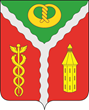 АДМИНИСТРАЦИЯГОРОДСКОГО ПОСЕЛЕНИЯ ГОРОД КАЛАЧКАЛАЧЕЕВСКОГО МУНИЦИПАЛЬНОГО РАЙОНАВОРОНЕЖСКОЙ ОБЛАСТИПОСТАНОВЛЕНИЕ«28» декабря 2019 г. № 701г. Калач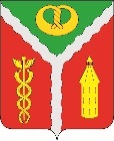 О внесении изменений в постановление администрации городского поселения город Калач от 25.12.2013 г. № 361 «Об утверждении муниципальной программы «Развитие культуры и туризма в городском поселении город Калач Калачеевского муниципального района на 2014 - 2021 годы» (в редакции постановлений от 16.11.2015 №424, от 24.02.2016г. №54, от 18.08.2016г. №392, от 13.02.2017 г. № 56, от 13.04.2017 г. №158, от 18.07.2017 г. №357, от 31.08.2017 №451, от 28.12.2017 г. №674,от 28.04.2018 г. № 152, от16.07.2018 №295, от15.11.2018 №531, от 24.12.2018 №641, от 29.12.2018 №661, от 22.02.2019 №66, от 15.04.2019 №164, от 07.06.2019 №249, от 26.08.2019г. № 384)В связи с необходимостью приведения муниципальной программы «Развитие культуры и туризма в городском поселении город Калач Калачеевского муниципального района на 2014 - 2021 годы» в соответствие с лимитами бюджетных обязательств на финансирование программных мероприятий, утвержденных решением Совета народных депутатов городского поселения город Калач от 25 декабря 2018 года №38 «О бюджете городского поселения город Калач Калачеевского муниципального района Воронежской области на 2019 год и на плановый период 2020-2021 годов» (в ред. от 25.12.2019 №99) администрация городского поселения город Калач Калачеевского муниципального района п о с т а н о в л я е т:1. Внести в постановление администрации городского поселения город Калач от 25.12.2013 г. №361 «Об утверждении муниципальной программы «Развитие культуры и туризма в городском поселении город Калач Калачеевского муниципального района на 2014 - 2021 годы» (в редакции постановлений от 16.11.2015 №424, от 24.02.2016г. №54, от 18.08.2016г. №392, от 13.02.2017 г. № 56, от 13.04.2017 г. №158, от 18.07.2017 г. №357, от 31.08.2017 г. № 451, от 28.12.2017 г. №674, 28.04.2018 г. № 152, от 16.07.2018 №295 от15.11.2018 №531, от 24.12.2018 №641, от 29.12.2018 №661, от 22.02.2019 №66, от 15.04.2019 №164, 07.06.2019 №249, от 26.08.2019г. № 384) следующие изменения:1.1 Раздел «Объемы и источники финансирования муниципальной программы» Паспорта муниципальной программы городского поселения город Калач «Развитие культуры и туризма в городском поселении город Калач Калачеевского муниципального района на 2014 - 2021 годы» (далее Программа) изложить в следующей редакции:2. Приложение к муниципальной программе «Развитие культуры и туризма в городском поселении город Калач Калачеевского муниципального района на 2014 - 2021годы» с №2, №3,№5 изложить в новой редакции согласно приложениям №1, №2, №3 к настоящему постановлению.3. Опубликовать настоящее постановление в официальном периодическом издании «Вестник муниципальных правовых актов городского поселения город Калач Калачеевского муниципального района Воронежской области», а также разместить на официальном сайте администрации городского поселения город Калач в сети интернет.4. Контроль за исполнением настоящего постановления оставляю за собой.Объемы и источники финансирования муниципальной программы (в действующих ценах каждого года реализации муниципальной программы) Финансирование программных мероприятий осуществляется за счет средств, получаемых из бюджета городского поселения город Калач Калачеевского муниципального района в объемах, предусмотренных Программой и утвержденных решением Совета народных депутатов Калачеевского муниципального района о бюджете городского поселения город Калач Калачеевского муниципального района на очередной финансовый год и средств областного бюджета.Объем средств финансирования Программы составляет 194 830,14 тыс. рублей, в том числе:Финансирование программных мероприятий осуществляется за счет средств, получаемых из бюджета городского поселения город Калач Калачеевского муниципального района в объемах, предусмотренных Программой и утвержденных решением Совета народных депутатов Калачеевского муниципального района о бюджете городского поселения город Калач Калачеевского муниципального района на очередной финансовый год и средств областного бюджета.Объем средств финансирования Программы составляет 194 830,14 тыс. рублей, в том числе:Финансирование программных мероприятий осуществляется за счет средств, получаемых из бюджета городского поселения город Калач Калачеевского муниципального района в объемах, предусмотренных Программой и утвержденных решением Совета народных депутатов Калачеевского муниципального района о бюджете городского поселения город Калач Калачеевского муниципального района на очередной финансовый год и средств областного бюджета.Объем средств финансирования Программы составляет 194 830,14 тыс. рублей, в том числе:Финансирование программных мероприятий осуществляется за счет средств, получаемых из бюджета городского поселения город Калач Калачеевского муниципального района в объемах, предусмотренных Программой и утвержденных решением Совета народных депутатов Калачеевского муниципального района о бюджете городского поселения город Калач Калачеевского муниципального района на очередной финансовый год и средств областного бюджета.Объем средств финансирования Программы составляет 194 830,14 тыс. рублей, в том числе:Объемы и источники финансирования муниципальной программы (в действующих ценах каждого года реализации муниципальной программы) ГодВсего, тыс. руб.В том числе:В том числе:Объемы и источники финансирования муниципальной программы (в действующих ценах каждого года реализации муниципальной программы) ГодВсего, тыс. руб.Областной бюджетБюджет городского поселения город Калач Калачеевского муниципального района, тыс. руб.Объемы и источники финансирования муниципальной программы (в действующих ценах каждого года реализации муниципальной программы) 201425 135,9025 135,90Объемы и источники финансирования муниципальной программы (в действующих ценах каждого года реализации муниципальной программы) 201519 263,5519 263,55Объемы и источники финансирования муниципальной программы (в действующих ценах каждого года реализации муниципальной программы) 201622 052,2922 052,29Объемы и источники финансирования муниципальной программы (в действующих ценах каждого года реализации муниципальной программы) 201723 589,2023 589,20Объемы и источники финансирования муниципальной программы (в действующих ценах каждого года реализации муниципальной программы) 201820 108,5020 108,50Объемы и источники финансирования муниципальной программы (в действующих ценах каждого года реализации муниципальной программы) 201937 216,7017 471,3019 745,40Объемы и источники финансирования муниципальной программы (в действующих ценах каждого года реализации муниципальной программы) 202023 410,8023 410,80Объемы и источники финансирования муниципальной программы (в действующих ценах каждого года реализации муниципальной программы) 202124 053,2024 053,20Объемы и источники финансирования муниципальной программы (в действующих ценах каждого года реализации муниципальной программы) Всего194 830,1417 471,30177 358,84Объемы и источники финансирования муниципальной программы (в действующих ценах каждого года реализации муниципальной программы) Ежегодный объем финансирования мероприятий Программы может корректироваться с учетом финансовых возможностей бюджета городского поселения город Калач Калачеевского муниципального района. Ежегодный объем финансирования мероприятий Программы может корректироваться с учетом финансовых возможностей бюджета городского поселения город Калач Калачеевского муниципального района. Ежегодный объем финансирования мероприятий Программы может корректироваться с учетом финансовых возможностей бюджета городского поселения город Калач Калачеевского муниципального района. Ежегодный объем финансирования мероприятий Программы может корректироваться с учетом финансовых возможностей бюджета городского поселения город Калач Калачеевского муниципального района. Глава администрации городского поселения город КалачТ.В. МирошниковаПриложение 1 к Постановлению администрации городского поселения город Калач от 28.12.2019 г.№ 701Приложение 1 к Постановлению администрации городского поселения город Калач от 28.12.2019 г.№ 701Приложение 1 к Постановлению администрации городского поселения город Калач от 28.12.2019 г.№ 701Приложение 1 к Постановлению администрации городского поселения город Калач от 28.12.2019 г.№ 701Приложение 1 к Постановлению администрации городского поселения город Калач от 28.12.2019 г.№ 701Приложение 1 к Постановлению администрации городского поселения город Калач от 28.12.2019 г.№ 701Приложение 1 к Постановлению администрации городского поселения город Калач от 28.12.2019 г.№ 701Приложение 1 к Постановлению администрации городского поселения город Калач от 28.12.2019 г.№ 701Расходы бюджета городского поселения город Калач Калачеевского муниципального района Воронежской области на реализацию муниципальной программы "Развитие культуры и туризма в городском поселении город Калач Калачеевского муниципального района Воронежской области на 2014-2021 г. г."Расходы бюджета городского поселения город Калач Калачеевского муниципального района Воронежской области на реализацию муниципальной программы "Развитие культуры и туризма в городском поселении город Калач Калачеевского муниципального района Воронежской области на 2014-2021 г. г."Расходы бюджета городского поселения город Калач Калачеевского муниципального района Воронежской области на реализацию муниципальной программы "Развитие культуры и туризма в городском поселении город Калач Калачеевского муниципального района Воронежской области на 2014-2021 г. г."Расходы бюджета городского поселения город Калач Калачеевского муниципального района Воронежской области на реализацию муниципальной программы "Развитие культуры и туризма в городском поселении город Калач Калачеевского муниципального района Воронежской области на 2014-2021 г. г."Расходы бюджета городского поселения город Калач Калачеевского муниципального района Воронежской области на реализацию муниципальной программы "Развитие культуры и туризма в городском поселении город Калач Калачеевского муниципального района Воронежской области на 2014-2021 г. г."Расходы бюджета городского поселения город Калач Калачеевского муниципального района Воронежской области на реализацию муниципальной программы "Развитие культуры и туризма в городском поселении город Калач Калачеевского муниципального района Воронежской области на 2014-2021 г. г."Расходы бюджета городского поселения город Калач Калачеевского муниципального района Воронежской области на реализацию муниципальной программы "Развитие культуры и туризма в городском поселении город Калач Калачеевского муниципального района Воронежской области на 2014-2021 г. г."Расходы бюджета городского поселения город Калач Калачеевского муниципального района Воронежской области на реализацию муниципальной программы "Развитие культуры и туризма в городском поселении город Калач Калачеевского муниципального района Воронежской области на 2014-2021 г. г."Расходы бюджета городского поселения город Калач Калачеевского муниципального района Воронежской области на реализацию муниципальной программы "Развитие культуры и туризма в городском поселении город Калач Калачеевского муниципального района Воронежской области на 2014-2021 г. г."Расходы бюджета городского поселения город Калач Калачеевского муниципального района Воронежской области на реализацию муниципальной программы "Развитие культуры и туризма в городском поселении город Калач Калачеевского муниципального района Воронежской области на 2014-2021 г. г."Расходы бюджета городского поселения город Калач Калачеевского муниципального района Воронежской области на реализацию муниципальной программы "Развитие культуры и туризма в городском поселении город Калач Калачеевского муниципального района Воронежской области на 2014-2021 г. г."Расходы бюджета городского поселения город Калач Калачеевского муниципального района Воронежской области на реализацию муниципальной программы "Развитие культуры и туризма в городском поселении город Калач Калачеевского муниципального района Воронежской области на 2014-2021 г. г."Расходы бюджета городского поселения город Калач Калачеевского муниципального района Воронежской области на реализацию муниципальной программы "Развитие культуры и туризма в городском поселении город Калач Калачеевского муниципального района Воронежской области на 2014-2021 г. г."Расходы бюджета городского поселения город Калач Калачеевского муниципального района Воронежской области на реализацию муниципальной программы "Развитие культуры и туризма в городском поселении город Калач Калачеевского муниципального района Воронежской области на 2014-2021 г. г."Расходы бюджета городского поселения город Калач Калачеевского муниципального района Воронежской области на реализацию муниципальной программы "Развитие культуры и туризма в городском поселении город Калач Калачеевского муниципального района Воронежской области на 2014-2021 г. г."Расходы бюджета городского поселения город Калач Калачеевского муниципального района Воронежской области на реализацию муниципальной программы "Развитие культуры и туризма в городском поселении город Калач Калачеевского муниципального района Воронежской области на 2014-2021 г. г."Расходы бюджета городского поселения город Калач Калачеевского муниципального района Воронежской области на реализацию муниципальной программы "Развитие культуры и туризма в городском поселении город Калач Калачеевского муниципального района Воронежской области на 2014-2021 г. г."Расходы бюджета городского поселения город Калач Калачеевского муниципального района Воронежской области на реализацию муниципальной программы "Развитие культуры и туризма в городском поселении город Калач Калачеевского муниципального района Воронежской области на 2014-2021 г. г."Расходы бюджета городского поселения город Калач Калачеевского муниципального района Воронежской области на реализацию муниципальной программы "Развитие культуры и туризма в городском поселении город Калач Калачеевского муниципального района Воронежской области на 2014-2021 г. г."Расходы бюджета городского поселения город Калач Калачеевского муниципального района Воронежской области на реализацию муниципальной программы "Развитие культуры и туризма в городском поселении город Калач Калачеевского муниципального района Воронежской области на 2014-2021 г. г."Расходы бюджета городского поселения город Калач Калачеевского муниципального района Воронежской области на реализацию муниципальной программы "Развитие культуры и туризма в городском поселении город Калач Калачеевского муниципального района Воронежской области на 2014-2021 г. г."СтатусСтатусНаименование муниципальной программы, основных мероприятийНаименование муниципальной программы, основных мероприятийИсточники ресурсного обеспеченияИсточники ресурсного обеспеченияРасходы бюджета по годам реализации муниципальной программы, тыс. руб.Расходы бюджета по годам реализации муниципальной программы, тыс. руб.Расходы бюджета по годам реализации муниципальной программы, тыс. руб.Расходы бюджета по годам реализации муниципальной программы, тыс. руб.Расходы бюджета по годам реализации муниципальной программы, тыс. руб.Расходы бюджета по годам реализации муниципальной программы, тыс. руб.Расходы бюджета по годам реализации муниципальной программы, тыс. руб.Расходы бюджета по годам реализации муниципальной программы, тыс. руб.Расходы бюджета по годам реализации муниципальной программы, тыс. руб.Расходы бюджета по годам реализации муниципальной программы, тыс. руб.Расходы бюджета по годам реализации муниципальной программы, тыс. руб.Расходы бюджета по годам реализации муниципальной программы, тыс. руб.Расходы бюджета по годам реализации муниципальной программы, тыс. руб.Расходы бюджета по годам реализации муниципальной программы, тыс. руб.Расходы бюджета по годам реализации муниципальной программы, тыс. руб.Расходы бюджета по годам реализации муниципальной программы, тыс. руб.Расходы бюджета по годам реализации муниципальной программы, тыс. руб.СтатусСтатусНаименование муниципальной программы, основных мероприятийНаименование муниципальной программы, основных мероприятийИсточники ресурсного обеспеченияИсточники ресурсного обеспеченияВсегоВсегоВсего20142014201520152016201720172018201920192020202020212021СтатусСтатусНаименование муниципальной программы, основных мероприятийНаименование муниципальной программы, основных мероприятийИсточники ресурсного обеспеченияИсточники ресурсного обеспеченияВсегоВсегоВсего(первый год реализации)(первый год реализации)(второй год реализации)(второй год реализации)(третий год реализации) (четвертый год реализации) (четвертый год реализации) (пятый год реализации) (шестой год реализации) (шестой год реализации) (седьмой год реализации) (седьмой год реализации) (восьмой год реализации)(восьмой год реализации)11223344455667889101011111212МУНИЦИ-ПАЛЬНАЯ ПРОГРАМ-МАМУНИЦИ-ПАЛЬНАЯ ПРОГРАМ-МА"Развитие культуры и туризма в городском поселении город Калач Калачеевского муниципального района Воронежской области в 2014 - 2021гг.""Развитие культуры и туризма в городском поселении город Калач Калачеевского муниципального района Воронежской области в 2014 - 2021гг."Всего, в том числе:Всего, в том числе:194 830,14194 830,14194 830,1425 135,9025 135,9019 263,5519 263,5522 052,2923 589,2023 589,2020 108,5037 216,7037 216,7023 410,8023 410,8024 053,2024 053,20МУНИЦИ-ПАЛЬНАЯ ПРОГРАМ-МАМУНИЦИ-ПАЛЬНАЯ ПРОГРАМ-МА"Развитие культуры и туризма в городском поселении город Калач Калачеевского муниципального района Воронежской области в 2014 - 2021гг.""Развитие культуры и туризма в городском поселении город Калач Калачеевского муниципального района Воронежской области в 2014 - 2021гг."областной бюджетобластной бюджет17 471,3017 471,3017 471,300,000,000,000,000,000,000,000,0017 471,3017 471,300,000,000,000,00МУНИЦИ-ПАЛЬНАЯ ПРОГРАМ-МАМУНИЦИ-ПАЛЬНАЯ ПРОГРАМ-МА"Развитие культуры и туризма в городском поселении город Калач Калачеевского муниципального района Воронежской области в 2014 - 2021гг.""Развитие культуры и туризма в городском поселении город Калач Калачеевского муниципального района Воронежской области в 2014 - 2021гг."местный бюджетместный бюджет177 358,84177 358,84177 358,8425 135,9025 135,9019 263,5519 263,5522 052,2923 589,2023 589,2020 108,5019 745,4019 745,4023 410,8023 410,8024 053,2024 053,20Подпрограмма 1Подпрограмма 1Молодежная политикаМолодежная политикаместный бюджетместный бюджет770,60770,60770,60770,6770,6000000000000Основное мероприятие 1.1Основное мероприятие 1.1Финансовое обеспечение МКУ "Дворец Молодежи"Финансовое обеспечение МКУ "Дворец Молодежи"местный бюджетместный бюджет360,10360,10360,10360,1360,1000000000000Основное мероприятие 1.2Основное мероприятие 1.2Расходы на обеспечение деятельности МКУ "Дворец Молодежи"Расходы на обеспечение деятельности МКУ "Дворец Молодежи"местный бюджетместный бюджет410,50410,50410,50410,5410,5000000000000Подпрограмма 2Подпрограмма 2Культурно-досуговая деятельность и народное творчествоКультурно-досуговая деятельность и народное творчествоВсего, в том числе:Всего, в том числе:162 849,90162 849,90162 849,9018 754,3018 754,3014 362,1814 362,1816 898,2218 125,6018 125,6017 870,1035 565,5035 565,5020 410,3020 410,3020 863,7020 863,70Подпрограмма 2Подпрограмма 2Культурно-досуговая деятельность и народное творчествоКультурно-досуговая деятельность и народное творчествообластной бюджетобластной бюджет17 471,3017 471,3017 471,300,000,000,000,000,000,000,000,0017 471,3017 471,300,000,000,000,00Подпрограмма 2Подпрограмма 2Культурно-досуговая деятельность и народное творчествоКультурно-досуговая деятельность и народное творчествоместный бюджетместный бюджет145 378,60145 378,60145 378,6018 754,3018 754,3014 362,1814 362,1816 898,2218 125,6018 125,6017 870,1018 094,2018 094,2020 410,3020 410,3020 863,7020 863,70Основное мероприятие 2.1Основное мероприятие 2.1Финансовое обеспечение МКУ "РДК "Юбилейный"Финансовое обеспечение МКУ "РДК "Юбилейный"Всего, в том числе:Всего, в том числе:90 313,3990 313,3990 313,3910 428,1010 428,109 952,949 952,9410 475,2511 666,4011 666,4010 587,3011 128,2011 128,2012 658,9012 658,9013 416,3013 416,30Основное мероприятие 2.1Основное мероприятие 2.1Финансовое обеспечение МКУ "РДК "Юбилейный"Финансовое обеспечение МКУ "РДК "Юбилейный"областной бюджетобластной бюджет874,80874,80874,800,000,000,000,000,000,000,000,00874,80874,800,000,000,000,00Основное мероприятие 2.1Основное мероприятие 2.1Финансовое обеспечение МКУ "РДК "Юбилейный"Финансовое обеспечение МКУ "РДК "Юбилейный"местный бюджетместный бюджет89 438,5989 438,5989 438,5910 428,1010 428,109 952,949 952,9410 475,2511 666,4011 666,4010 587,3010 253,4010 253,4012 658,9012 658,9013 416,3013 416,30Основное мероприятие 2.2Основное мероприятие 2.2Расходы на обеспечение деятельности МКУ "РДК "Юбилейный"Расходы на обеспечение деятельности МКУ "РДК "Юбилейный"Всего, в том числе:Всего, в том числе:53 669,1153 669,1153 669,118 326,208 326,204 161,244 161,246 167,876 459,206 459,207 104,906 750,906 750,907 251,407 251,407 447,407 447,40Основное мероприятие 2.2Основное мероприятие 2.2Расходы на обеспечение деятельности МКУ "РДК "Юбилейный"Расходы на обеспечение деятельности МКУ "РДК "Юбилейный"областной бюджетобластной бюджет115,00115,00115,0000000000115,0115,00000Основное мероприятие 2.2Основное мероприятие 2.2Расходы на обеспечение деятельности МКУ "РДК "Юбилейный"Расходы на обеспечение деятельности МКУ "РДК "Юбилейный"местный бюджетместный бюджет53 554,1153 554,1153 554,118 326,208 326,204 161,244 161,246 167,876 459,206 459,207 104,906 635,906 635,907 251,407 251,407 447,407 447,40Основное мероприятие 2.3Основное мероприятие 2.3Создание без барьерной среды в МКУ "РДК" Юбилейный" по государственной программе Воронежской области "Доступная среда"Создание без барьерной среды в МКУ "РДК" Юбилейный" по государственной программе Воронежской области "Доступная среда"местный бюджетместный бюджет681,00681,00681,0000248248255,100177,9000000Основное мероприятие 2.4Основное мероприятие 2.4Расходы на капитальный ремонт ДК им. ЧапаеваРасходы на капитальный ремонт ДК им. ЧапаеваВсего, в том числе:Всего, в том числе:18 186,4018 186,4018 186,400000000017686,4017686,4050050000Основное мероприятие 2.4Основное мероприятие 2.4Расходы на капитальный ремонт ДК им. ЧапаеваРасходы на капитальный ремонт ДК им. Чапаеваобластной бюджетобластной бюджет16 481,5016 481,5016 481,500000000016 481,5016 481,500000Основное мероприятие 2.4Основное мероприятие 2.4Расходы на капитальный ремонт ДК им. ЧапаеваРасходы на капитальный ремонт ДК им. Чапаеваместный бюджетместный бюджет1 704,901 704,901 704,90000000001 204,91 204,950050000Подпрограмма 3Подпрограмма 3Развитие библиотечного обслуживания (Организация библиотечного обслуживания населения, комплектование и обеспечение сохранности библиотечных фондов библиотек поселения)Развитие библиотечного обслуживания (Организация библиотечного обслуживания населения, комплектование и обеспечение сохранности библиотечных фондов библиотек поселения)местный бюджетместный бюджет31 209,6431 209,6431 209,645 611,005 611,004 901,374 901,375 154,075 463,605 463,602 238,401 651,201 651,203 000,503 000,503 189,503 189,50 Основное мероприятие 3.1 Основное мероприятие 3.1Расходы на обеспечение обслуживания населения, комплектование и обеспечение сохранности библиотечных фондов библиотеки городского поселенияРасходы на обеспечение обслуживания населения, комплектование и обеспечение сохранности библиотечных фондов библиотеки городского поселенияместный бюджетместный бюджет26 681,8826 681,8826 681,884 135,304 135,303 826,203 826,204 127,084 513,704 513,702 238,401 651,201 651,203 000,503 000,503 189,503 189,50 Основное мероприятие 3.2 Основное мероприятие 3.2Расходы на обеспечение деятельности МКУ "Калачевская центральная библиотека"(до 01.01.2018 г.)Расходы на обеспечение деятельности МКУ "Калачевская центральная библиотека"(до 01.01.2018 г.)местный бюджетместный бюджет4 527,764 527,764 527,761 475,701 475,701 075,171 075,171 026,99949,9949,90000000Подпрограмма 4Подпрограмма 4Развитие туризмаРазвитие туризмаместный бюджетместный бюджет00000000000000000Приложение 2 к Постановлению администрации городского поселения город Калач от 28.12.2019 г.№ 701Приложение 2 к Постановлению администрации городского поселения город Калач от 28.12.2019 г.№ 701Приложение 2 к Постановлению администрации городского поселения город Калач от 28.12.2019 г.№ 701Приложение 2 к Постановлению администрации городского поселения город Калач от 28.12.2019 г.№ 701Приложение 2 к Постановлению администрации городского поселения город Калач от 28.12.2019 г.№ 701Приложение 2 к Постановлению администрации городского поселения город Калач от 28.12.2019 г.№ 701Приложение 2 к Постановлению администрации городского поселения город Калач от 28.12.2019 г.№ 701Приложение 2 к Постановлению администрации городского поселения город Калач от 28.12.2019 г.№ 701Приложение 2 к Постановлению администрации городского поселения город Калач от 28.12.2019 г.№ 701Приложение 2 к Постановлению администрации городского поселения город Калач от 28.12.2019 г.№ 701Приложение 2 к Постановлению администрации городского поселения город Калач от 28.12.2019 г.№ 701Приложение 2 к Постановлению администрации городского поселения город Калач от 28.12.2019 г.№ 701Приложение 2 к Постановлению администрации городского поселения город Калач от 28.12.2019 г.№ 701Приложение 2 к Постановлению администрации городского поселения город Калач от 28.12.2019 г.№ 701Приложение 2 к Постановлению администрации городского поселения город Калач от 28.12.2019 г.№ 701Приложение 2 к Постановлению администрации городского поселения город Калач от 28.12.2019 г.№ 701Приложение 2 к Постановлению администрации городского поселения город Калач от 28.12.2019 г.№ 701Приложение 2 к Постановлению администрации городского поселения город Калач от 28.12.2019 г.№ 701Приложение 2 к Постановлению администрации городского поселения город Калач от 28.12.2019 г.№ 701Приложение 2 к Постановлению администрации городского поселения город Калач от 28.12.2019 г.№ 701Приложение 2 к Постановлению администрации городского поселения город Калач от 28.12.2019 г.№ 701Финансовое обеспечение и прогнозная (справочная) оценка расходов областного и местного бюджета на реализацию муниципальной программы городского поселения город Калач Калачеевского муниципального района Воронежской области "Развитие культуры и туризма в городском поселении город Калач Калачеевского муниципального района на 2014-2021 г.г."Финансовое обеспечение и прогнозная (справочная) оценка расходов областного и местного бюджета на реализацию муниципальной программы городского поселения город Калач Калачеевского муниципального района Воронежской области "Развитие культуры и туризма в городском поселении город Калач Калачеевского муниципального района на 2014-2021 г.г."Финансовое обеспечение и прогнозная (справочная) оценка расходов областного и местного бюджета на реализацию муниципальной программы городского поселения город Калач Калачеевского муниципального района Воронежской области "Развитие культуры и туризма в городском поселении город Калач Калачеевского муниципального района на 2014-2021 г.г."Финансовое обеспечение и прогнозная (справочная) оценка расходов областного и местного бюджета на реализацию муниципальной программы городского поселения город Калач Калачеевского муниципального района Воронежской области "Развитие культуры и туризма в городском поселении город Калач Калачеевского муниципального района на 2014-2021 г.г."Финансовое обеспечение и прогнозная (справочная) оценка расходов областного и местного бюджета на реализацию муниципальной программы городского поселения город Калач Калачеевского муниципального района Воронежской области "Развитие культуры и туризма в городском поселении город Калач Калачеевского муниципального района на 2014-2021 г.г."Финансовое обеспечение и прогнозная (справочная) оценка расходов областного и местного бюджета на реализацию муниципальной программы городского поселения город Калач Калачеевского муниципального района Воронежской области "Развитие культуры и туризма в городском поселении город Калач Калачеевского муниципального района на 2014-2021 г.г."Финансовое обеспечение и прогнозная (справочная) оценка расходов областного и местного бюджета на реализацию муниципальной программы городского поселения город Калач Калачеевского муниципального района Воронежской области "Развитие культуры и туризма в городском поселении город Калач Калачеевского муниципального района на 2014-2021 г.г."Финансовое обеспечение и прогнозная (справочная) оценка расходов областного и местного бюджета на реализацию муниципальной программы городского поселения город Калач Калачеевского муниципального района Воронежской области "Развитие культуры и туризма в городском поселении город Калач Калачеевского муниципального района на 2014-2021 г.г."Финансовое обеспечение и прогнозная (справочная) оценка расходов областного и местного бюджета на реализацию муниципальной программы городского поселения город Калач Калачеевского муниципального района Воронежской области "Развитие культуры и туризма в городском поселении город Калач Калачеевского муниципального района на 2014-2021 г.г."Финансовое обеспечение и прогнозная (справочная) оценка расходов областного и местного бюджета на реализацию муниципальной программы городского поселения город Калач Калачеевского муниципального района Воронежской области "Развитие культуры и туризма в городском поселении город Калач Калачеевского муниципального района на 2014-2021 г.г."Финансовое обеспечение и прогнозная (справочная) оценка расходов областного и местного бюджета на реализацию муниципальной программы городского поселения город Калач Калачеевского муниципального района Воронежской области "Развитие культуры и туризма в городском поселении город Калач Калачеевского муниципального района на 2014-2021 г.г."Финансовое обеспечение и прогнозная (справочная) оценка расходов областного и местного бюджета на реализацию муниципальной программы городского поселения город Калач Калачеевского муниципального района Воронежской области "Развитие культуры и туризма в городском поселении город Калач Калачеевского муниципального района на 2014-2021 г.г."Финансовое обеспечение и прогнозная (справочная) оценка расходов областного и местного бюджета на реализацию муниципальной программы городского поселения город Калач Калачеевского муниципального района Воронежской области "Развитие культуры и туризма в городском поселении город Калач Калачеевского муниципального района на 2014-2021 г.г."Финансовое обеспечение и прогнозная (справочная) оценка расходов областного и местного бюджета на реализацию муниципальной программы городского поселения город Калач Калачеевского муниципального района Воронежской области "Развитие культуры и туризма в городском поселении город Калач Калачеевского муниципального района на 2014-2021 г.г."Финансовое обеспечение и прогнозная (справочная) оценка расходов областного и местного бюджета на реализацию муниципальной программы городского поселения город Калач Калачеевского муниципального района Воронежской области "Развитие культуры и туризма в городском поселении город Калач Калачеевского муниципального района на 2014-2021 г.г."Финансовое обеспечение и прогнозная (справочная) оценка расходов областного и местного бюджета на реализацию муниципальной программы городского поселения город Калач Калачеевского муниципального района Воронежской области "Развитие культуры и туризма в городском поселении город Калач Калачеевского муниципального района на 2014-2021 г.г."Финансовое обеспечение и прогнозная (справочная) оценка расходов областного и местного бюджета на реализацию муниципальной программы городского поселения город Калач Калачеевского муниципального района Воронежской области "Развитие культуры и туризма в городском поселении город Калач Калачеевского муниципального района на 2014-2021 г.г."Финансовое обеспечение и прогнозная (справочная) оценка расходов областного и местного бюджета на реализацию муниципальной программы городского поселения город Калач Калачеевского муниципального района Воронежской области "Развитие культуры и туризма в городском поселении город Калач Калачеевского муниципального района на 2014-2021 г.г."Финансовое обеспечение и прогнозная (справочная) оценка расходов областного и местного бюджета на реализацию муниципальной программы городского поселения город Калач Калачеевского муниципального района Воронежской области "Развитие культуры и туризма в городском поселении город Калач Калачеевского муниципального района на 2014-2021 г.г."Финансовое обеспечение и прогнозная (справочная) оценка расходов областного и местного бюджета на реализацию муниципальной программы городского поселения город Калач Калачеевского муниципального района Воронежской области "Развитие культуры и туризма в городском поселении город Калач Калачеевского муниципального района на 2014-2021 г.г."Финансовое обеспечение и прогнозная (справочная) оценка расходов областного и местного бюджета на реализацию муниципальной программы городского поселения город Калач Калачеевского муниципального района Воронежской области "Развитие культуры и туризма в городском поселении город Калач Калачеевского муниципального района на 2014-2021 г.г."СтатусСтатусНаименование муниципальной программы, основных мероприятийНаименование муниципальной программы, основных мероприятийИсточники ресурсного обеспеченияИсточники ресурсного обеспеченияРасходы бюджета по годам реализации муниципальной программы, тыс. руб.Расходы бюджета по годам реализации муниципальной программы, тыс. руб.Расходы бюджета по годам реализации муниципальной программы, тыс. руб.Расходы бюджета по годам реализации муниципальной программы, тыс. руб.Расходы бюджета по годам реализации муниципальной программы, тыс. руб.Расходы бюджета по годам реализации муниципальной программы, тыс. руб.Расходы бюджета по годам реализации муниципальной программы, тыс. руб.Расходы бюджета по годам реализации муниципальной программы, тыс. руб.Расходы бюджета по годам реализации муниципальной программы, тыс. руб.Расходы бюджета по годам реализации муниципальной программы, тыс. руб.Расходы бюджета по годам реализации муниципальной программы, тыс. руб.Расходы бюджета по годам реализации муниципальной программы, тыс. руб.Расходы бюджета по годам реализации муниципальной программы, тыс. руб.Расходы бюджета по годам реализации муниципальной программы, тыс. руб.Расходы бюджета по годам реализации муниципальной программы, тыс. руб.Расходы бюджета по годам реализации муниципальной программы, тыс. руб.Расходы бюджета по годам реализации муниципальной программы, тыс. руб.СтатусСтатусНаименование муниципальной программы, основных мероприятийНаименование муниципальной программы, основных мероприятийИсточники ресурсного обеспеченияИсточники ресурсного обеспеченияВсегоВсего201420142015201620162017201720182018201920192020202020212021СтатусСтатусНаименование муниципальной программы, основных мероприятийНаименование муниципальной программы, основных мероприятийИсточники ресурсного обеспеченияИсточники ресурсного обеспеченияВсегоВсего(первый год реализации)(первый год реализации)(второй год реализации)(третий год реализации) (третий год реализации) (четвертый год реализации) (четвертый год реализации) (пятый год реализации) (пятый год реализации) (шестой год реализации) (шестой год реализации) (седьмой год реализа ции) (седьмой год реализа ции) (восьмой год реализа ции)(восьмой год реализа ции)11223344556778899101011111212МУНИЦИ-ПАЛЬНАЯ ПРОГРАМ-МАМУНИЦИ-ПАЛЬНАЯ ПРОГРАМ-МА"Развитие культуры и туризма в городском поселении город Калач Калачеевского муниципального района Воронежской области в 2014 - 2021гг.""Развитие культуры и туризма в городском поселении город Калач Калачеевского муниципального района Воронежской области в 2014 - 2021гг."Всего, в том числе:Всего, в том числе:194 830,14194 830,1425 135,9025 135,9019 263,5522 052,2922 052,2923 589,2023 589,2020 108,5020 108,5037 216,7037 216,7023 410,8023 410,8024 053,2024 053,20МУНИЦИ-ПАЛЬНАЯ ПРОГРАМ-МАМУНИЦИ-ПАЛЬНАЯ ПРОГРАМ-МА"Развитие культуры и туризма в городском поселении город Калач Калачеевского муниципального района Воронежской области в 2014 - 2021гг.""Развитие культуры и туризма в городском поселении город Калач Калачеевского муниципального района Воронежской области в 2014 - 2021гг."областной бюджетобластной бюджет17 471,3017 471,300,000,000,000,000,000,000,000,000,0017 471,3017 471,300,000,000,000,00МУНИЦИ-ПАЛЬНАЯ ПРОГРАМ-МАМУНИЦИ-ПАЛЬНАЯ ПРОГРАМ-МА"Развитие культуры и туризма в городском поселении город Калач Калачеевского муниципального района Воронежской области в 2014 - 2021гг.""Развитие культуры и туризма в городском поселении город Калач Калачеевского муниципального района Воронежской области в 2014 - 2021гг."местный бюджетместный бюджет177 358,84177 358,8425 135,9025 135,9019 263,5522 052,2922 052,2923 589,2023 589,2020 108,5020 108,5019 745,4019 745,4023 410,8023 410,8024 053,2024 053,20Подпрограмма 1Подпрограмма 1Молодежная политикаМолодежная политикаместный бюджетместный бюджет770,60770,60770,6770,60000000000000Основное мероприятие 1.1 Основное мероприятие 1.1 Финансовое обеспечение МКУ "Дворец Молодежи"Финансовое обеспечение МКУ "Дворец Молодежи"местный бюджетместный бюджет360,10360,10360,1360,10000000000000Основное мероприятие 1.2Основное мероприятие 1.2Расходы на обеспечение деятельности МКУ "Дворец Молодежи"Расходы на обеспечение деятельности МКУ "Дворец Молодежи"местный бюджетместный бюджет410,50410,50410,5410,50000000000000Подпрограмма 2Подпрограмма 2Культурно-досуговая деятельность и народное творчествоКультурно-досуговая деятельность и народное творчествоВсего, в том числе:Всего, в том числе:162 849,90162 849,9018 754,3018 754,3014 362,1816 898,2216 898,2218 125,6018 125,6017 870,1017 870,1035 565,5035 565,5020 410,3020 410,3020 863,7020 863,70Подпрограмма 2Подпрограмма 2Культурно-досуговая деятельность и народное творчествоКультурно-досуговая деятельность и народное творчествообластной бюджетобластной бюджет17 471,3017 471,300,000,000,000,000,000,000,000,000,0017 471,3017 471,300,000,000,000,00Подпрограмма 2Подпрограмма 2Культурно-досуговая деятельность и народное творчествоКультурно-досуговая деятельность и народное творчествоместный бюджетместный бюджет145 378,60145 378,6018 754,3018 754,3014 362,1816 898,2216 898,2218 125,6018 125,6017 870,1017 870,1018 094,2018 094,2020 410,3020 410,3020 863,7020 863,70Основное мероприятие 2.1Основное мероприятие 2.1Финансовое обеспечение МКУ "РДК "Юбилейный"Финансовое обеспечение МКУ "РДК "Юбилейный"Всего, в том числе:Всего, в том числе:90 313,3990 313,3910 428,1010 428,109 952,9410 475,2510 475,2511 666,4011 666,4010 587,3010 587,3011 128,2011 128,2012 658,9012 658,9013 416,3013 416,30Основное мероприятие 2.1Основное мероприятие 2.1Финансовое обеспечение МКУ "РДК "Юбилейный"Финансовое обеспечение МКУ "РДК "Юбилейный"областной бюджетобластной бюджет874,80874,800,000,000,000,000,000,000,000,000,00874,80874,800,000,000,000,00Основное мероприятие 2.1Основное мероприятие 2.1Финансовое обеспечение МКУ "РДК "Юбилейный"Финансовое обеспечение МКУ "РДК "Юбилейный"местный бюджетместный бюджет89 438,5989 438,5910 428,1010 428,109 952,9410 475,2510 475,2511 666,4011 666,4010 587,3010 587,3010 253,4010 253,4012 658,9012 658,9013 416,3013 416,30Основное мероприятие 2.2Основное мероприятие 2.2Расходы на обеспечение деятельности МКУ "РДК "Юбилейный"Расходы на обеспечение деятельности МКУ "РДК "Юбилейный"Всего, в том числе:Всего, в том числе:53 669,1153 669,118 326,208 326,204 161,246 167,876 167,876 459,206 459,207 104,907 104,906 750,906 750,907 251,407 251,407 447,407 447,40Основное мероприятие 2.2Основное мероприятие 2.2Расходы на обеспечение деятельности МКУ "РДК "Юбилейный"Расходы на обеспечение деятельности МКУ "РДК "Юбилейный"областной бюджетобластной бюджет115,00115,00000000000115,0115,00000Основное мероприятие 2.2Основное мероприятие 2.2Расходы на обеспечение деятельности МКУ "РДК "Юбилейный"Расходы на обеспечение деятельности МКУ "РДК "Юбилейный"местный бюджетместный бюджет53 554,1153 554,118 326,208 326,204 161,246 167,876 167,876 459,206 459,207 104,907 104,906 635,906 635,907 251,407 251,407 447,407 447,40Основное мероприятие 2.3Основное мероприятие 2.3Создание без барьерной среды в МКУ "РДК" Юбилейный" по государственной программе Воронежской области "Доступная среда"Создание без барьерной среды в МКУ "РДК" Юбилейный" по государственной программе Воронежской области "Доступная среда"местный бюджетместный бюджет681,00681,0000248255,1255,100177,9177,9000000Основное мероприятие 2.4Основное мероприятие 2.4Расходы на капитальный ремонт ДК им. ЧапаеваРасходы на капитальный ремонт ДК им. ЧапаеваВсего, в том числе:Всего, в том числе:18 186,4018 186,4000000000017686,4017686,4050050000Основное мероприятие 2.4Основное мероприятие 2.4Расходы на капитальный ремонт ДК им. ЧапаеваРасходы на капитальный ремонт ДК им. Чапаеваобластной бюджетобластной бюджет16 481,5016 481,5000000000016 481,5016 481,500000Основное мероприятие 2.4Основное мероприятие 2.4Расходы на капитальный ремонт ДК им. ЧапаеваРасходы на капитальный ремонт ДК им. Чапаеваместный бюджетместный бюджет1 704,901 704,900000000001 204,91 204,950050000Подпрограмма 3Подпрограмма 3Развитие библиотечного обслуживания (Организация библиотечного обслуживания населения, комплектование и обеспечение сохранности библиотечных фондов библиотек поселения)Развитие библиотечного обслуживания (Организация библиотечного обслуживания населения, комплектование и обеспечение сохранности библиотечных фондов библиотек поселения)местный бюджетместный бюджет31 209,6431 209,645 611,005 611,004 901,375 154,075 154,075 463,605 463,602 238,402 238,401 651,201 651,203 000,503 000,503 189,503 189,50 Основное мероприятие 3.1 Основное мероприятие 3.1Расходы на обеспечение обслуживания населения, комплектование и обеспечение сохранности библиотечных фондов библиотеки городского поселенияРасходы на обеспечение обслуживания населения, комплектование и обеспечение сохранности библиотечных фондов библиотеки городского поселенияместный бюджетместный бюджет26 681,8826 681,884 135,304 135,303 826,204 127,084 127,084 513,704 513,702 238,402 238,401 651,201 651,203 000,503 000,503 189,503 189,50 Основное мероприятие 3.2 Основное мероприятие 3.2Расходы на обеспечение деятельности МКУ "Калачевская центральная библиотека"(до 01.01.2018 г.)Расходы на обеспечение деятельности МКУ "Калачевская центральная библиотека"(до 01.01.2018 г.)местный бюджетместный бюджет4 527,764 527,761 475,701 475,701 075,171 026,991 026,99949,9949,900000000Подпрограмма 4Подпрограмма 4Развитие туризмаРазвитие туризмаместный бюджетместный бюджет00000000000000000Приложение № 3 к Постановлению администрации городского поселения город Калач от 28.12.2019 г.№ 701Приложение № 3 к Постановлению администрации городского поселения город Калач от 28.12.2019 г.№ 701Приложение № 3 к Постановлению администрации городского поселения город Калач от 28.12.2019 г.№ 701Приложение № 3 к Постановлению администрации городского поселения город Калач от 28.12.2019 г.№ 701Приложение № 3 к Постановлению администрации городского поселения город Калач от 28.12.2019 г.№ 701Приложение № 3 к Постановлению администрации городского поселения город Калач от 28.12.2019 г.№ 701Приложение № 3 к Постановлению администрации городского поселения город Калач от 28.12.2019 г.№ 701Приложение № 3 к Постановлению администрации городского поселения город Калач от 28.12.2019 г.№ 701Приложение № 3 к Постановлению администрации городского поселения город Калач от 28.12.2019 г.№ 701План реализации муниципальной программы "Развитие культуры и туризма в городском поселении город Калач Калачеевского муниципального района на 2019 г."План реализации муниципальной программы "Развитие культуры и туризма в городском поселении город Калач Калачеевского муниципального района на 2019 г."План реализации муниципальной программы "Развитие культуры и туризма в городском поселении город Калач Калачеевского муниципального района на 2019 г."План реализации муниципальной программы "Развитие культуры и туризма в городском поселении город Калач Калачеевского муниципального района на 2019 г."План реализации муниципальной программы "Развитие культуры и туризма в городском поселении город Калач Калачеевского муниципального района на 2019 г."План реализации муниципальной программы "Развитие культуры и туризма в городском поселении город Калач Калачеевского муниципального района на 2019 г."План реализации муниципальной программы "Развитие культуры и туризма в городском поселении город Калач Калачеевского муниципального района на 2019 г."План реализации муниципальной программы "Развитие культуры и туризма в городском поселении город Калач Калачеевского муниципального района на 2019 г."План реализации муниципальной программы "Развитие культуры и туризма в городском поселении город Калач Калачеевского муниципального района на 2019 г."План реализации муниципальной программы "Развитие культуры и туризма в городском поселении город Калач Калачеевского муниципального района на 2019 г."План реализации муниципальной программы "Развитие культуры и туризма в городском поселении город Калач Калачеевского муниципального района на 2019 г."№ п/п№ п/пСтатусНаименование подпрограммы, основного мероприятия, мероприятияИсполнитель мероприятия (структурное подразделение администрации Калачеевского муниципального района, иной главный распорядитель средств местного бюджета), Ф.И.О., должность исполнителя)СрокСрокОжидаемый непосредственный результат (краткое описание) от реализации подпрограммы, основного мероприятия, мероприятия в очередном финансовом годуКБКРасходы, предусмотренные решением Совета народных депутатов городского поселения город Калач Калачеевского муниципального района о бюджете, на 2018 годРасходы, предусмотренные решением Совета народных депутатов городского поселения город Калач Калачеевского муниципального района о бюджете, на 2018 год№ п/п№ п/пСтатусНаименование подпрограммы, основного мероприятия, мероприятияИсполнитель мероприятия (структурное подразделение администрации Калачеевского муниципального района, иной главный распорядитель средств местного бюджета), Ф.И.О., должность исполнителя)СрокСрокКБКРасходы, предусмотренные решением Совета народных депутатов городского поселения город Калач Калачеевского муниципального района о бюджете, на 2018 годРасходы, предусмотренные решением Совета народных депутатов городского поселения город Калач Калачеевского муниципального района о бюджете, на 2018 год№ п/п№ п/пСтатусНаименование подпрограммы, основного мероприятия, мероприятияИсполнитель мероприятия (структурное подразделение администрации Калачеевского муниципального района, иной главный распорядитель средств местного бюджета), Ф.И.О., должность исполнителя)начала реализации
мероприятия в очередном финансовом году окончания реализации
мероприятия
в очередном финансовом году КБКРасходы, предусмотренные решением Совета народных депутатов городского поселения город Калач Калачеевского муниципального района о бюджете, на 2018 годРасходы, предусмотренные решением Совета народных депутатов городского поселения город Калач Калачеевского муниципального района о бюджете, на 2018 год1123456789911Программа "Развитие культуры и туризма в Калачеевском муниципальном районе на 2014-2021 гг." "Развитие культуры и туризма в Калачеевском муниципальном районе на 2014-2021 гг."01.01.201931.12.2019Взаимодействие с органами государственной власти и местного самоуправления, общественными и иными организациями, проведение на территории городского поселения единой политики в сфере культуры с целью обеспечения единого культурного пространства и создание равных условий по обеспечению услугами учреждений культуры всех жителей муниципального образования 9140000000000000037 216,7037 216,701.11.1Подпрограмма 1Молодежная политикаАдминистрация городского поселения город Калач 01.01.201931.12.2019914070702100592000,000,001.21.2Подпрограмма 2Культурно-досуговая деятельность и народное творчествоАдминистрация городского поселения город Калач 01.01.201931.12.2019914080102204S8750243, 91408010220100590853, 91408010220100590851, 91408010220100590414, 91408010220100590244, 91408010220100590242, 91408010220100590111, 91408010220100590112, 91408010220100590119, 914080102204S8440244, 91408010220170100111, 9140801022017010011935 565,5035 565,501.31.3Подпрограмма 3Развитие библиотечного обслуживания (Организация библиотечного обслуживания населения, комплектование и обеспечение сохранности библиотечных фондов библиотек поселения)Администрация городского поселения город Калач 01.01.201931.12.2019914080102301005905401651,201651,201.41.4Подпрограмма 4Развитие туризмаАдминистрация городского поселения город Калач 01.01.201931.12.20190,000,00